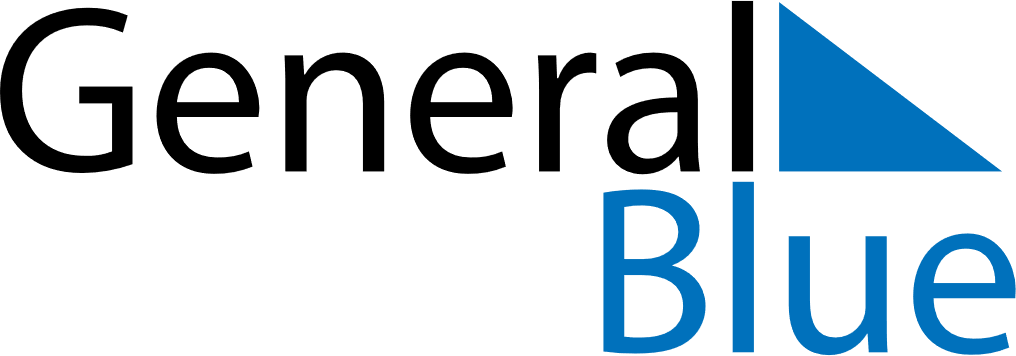 May 2021May 2021May 2021BrazilBrazilSUNMONTUEWEDTHUFRISAT1Labour Day23456789101112131415Mother’s Day16171819202122232425262728293031